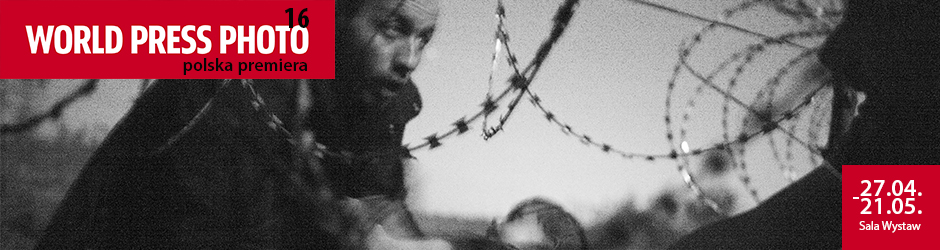 World Press Photo już od wielu lat ma swoją polską premierę w Centrum Kultury ZAMEK. Jesteśmy drugim, po Amsterdamie, miejscem, w którym prezentowana jest ta wystawa. Fotografie ilustrujące ubiegły, 2015 rok, będzie można oglądać od 27.04. do 21.05. Na ekspozycji zostaną udostępnione 154 zdjęcia.World Press Photo jest jednym z najbardziej prestiżowych konkursów dla fotografów prasowych pracujących dla mediów. Od 55 lat stanowi platformę komunikacji między artystami a widzami, umożliwiając zaistnienie fotografii prasowej w niecodziennym, globalnym kontekście. Na tegoroczny konkurs nadesłano 82 951 zdjęć, wykonanych przez 5775 fotografów z 128 krajów. Jury konkursu przyznało nagrody w 8 kategoriach, wyróżniając dokonania 41 fotografów z 21 krajów.
Tytuł Zdjęcia Roku World Press Photo jest wyróżnieniem dla fotografa, którego wizualna kreatywność i umiejętności stworzyły obraz, przedstawiający zdarzenie o ogromnym, dziennikarskim znaczeniu. Decyzją Jury, w tegorocznym 59. konkursie World Press Photo, tytuł Zdjęcia Roku otrzymała fotografia wykonana przez australijskiego fotografa Warrena Richardsona: Nadzieja Nowego Życia, która zajęła także I miejsce w kategorii Wydarzenia. Zdjęcie wykonane 28 sierpnia 2015 roku przedstawia mężczyznę przekazującego dziecko przez zasieki na granicy serbsko-węgierskiej w Röszke. Mężczyzna i dziecko byli wśród grupy imigrantów, która starała się dostać na teren Węgier, zanim granica zostanie szczelnie zamknięta ogrodzeniem.Warren Richardson jest niezależnym fotografem pracującym obecnie w Europie Wschodniej. Urodził się w 1968 roku w Australii, jest fotografem samoukiem, zajmującym się długoterminowymi projektami, w których podejmuje kwestie dotyczące ludzkiego życia i środowiska. Wykonuje również projekty zlecone przez różne czasopisma i firmy. Mieszkał w Azji, Stanach Zjednoczonych i Europie, a podczas swojego pobytu w Wielkiej Brytanii i USA zajmował się fotografowaniem znanych postaci showbiznesu. Kiedy w 2015 roku Richardson dokumentował kryzys uchodźczy na granicy serbsko-węgierskiej, był wśród tych fotoreporterów, którzy zostali pobici przez policję. W ramach następnego projektu wybierze się w rejon koła podbiegunowego, by kontynuować opowieść o uchodźcach i badać wpływ zmian klimatycznych na świecie, spowodowanych działalnością człowieka. Żyje według przysłowia: „Nie odziedziczyliśmy Ziemi po naszych przodkach, pożyczyliśmy ją tylko od naszych dzieci”. Przewodniczący Jury, Francis Kohn, dyrektor działu fotografii Agence France-Presse, wypowiedział się o zwycięskiej fotografii w następujących słowach:Już na wczesnym etapie wiedzieliśmy, że to ważne zdjęcie. Wielki potencjał tej fotografii kryje się w prostocie, zwłaszcza w symbolicznej wymowie drutu kolczastego. Naszym zdaniem ma ono w sobie wszystko, co potrzebne, by być dobitną wizualną wypowiedzią o tym, co dzieje się z uchodźcami. W moim odczuciu to bardzo klasyczne, a jednocześnie ponadczasowe zdjęcie.Vaughn Wallace, członek Jury i wiceredaktor fotograficzny „Al Jazeera America″, powiedział:To niesamowite zdjęcie ukazujące kryzys imigracyjny w 2015 roku. Ma w sobie tyle siły wizualnego przekazu, a jednocześnie pełne jest niuansów. Widzieliśmy tysiące zdjęć imigrantów uchwyconych we wszystkich formach i etapach podróży, ale to właśnie ten obraz naprawdę przykuł moją uwagę. Skłania cię, byś się zatrzymał i z namysłem przyjrzał twarzy mężczyzny, zastanowił nad postacią dziecka. Dostrzegasz, jak ostry jest drut kolczasty, widzisz też ręce sięgające gdzieś z ciemności. To nie koniec podróży, ale zakończenie jednego etapu bardzo długiej przyszłości. Dla mnie zatem, musiało to być zdjęcie roku. Warren Richardson tak wspominał kontekst powstawania tego zdjęcia:Przebywałem wraz z koczującymi uchodźcami nad granicą przez pięć dni. Przybyła grupa około 200 osób, która przeszła pod drzewami wzdłuż linii ogrodzenia. Wysłali najpierw kobiety i dzieci, potem poszli ojcowie i starsi mężczyźni. Byłem z nimi przez prawie pięć godzin, podczas których bawiliśmy się w kotka i myszkę z policją. Kiedy zrobiłem to zdjęcie, padałem już z nóg. Było około trzeciej nad ranem, a w tej sytuacji nie można używać flesza, bo policja stara się ich namierzyć. W ten sposób zdradziłbym gdzie są. Musiałem więc polegać wyłącznie na świetle księżyca.Wystawa czynna codziennie w g. 12-20
wernisaż: 26.04. g. 19 (wejście na podstawie zaproszeń)
27.04.-21.05. Sala Wystaw
bilety: 14 zł (normalny), 10 zł (ulgowy) / Poznań za pół ceny ‒ bilety: 7 zł (normalny), 5 zł (ulgowy) /Noc Muzeów, w g. 12-24, sprzedaż biletów do g. 23.30 – bilety: 7 zł (normalny, ulgowy)WYSTAWIE TOWARZYSZY PROGRAM OPROWADZAŃ DLA MŁODZIEŻY I DOROSŁYCH:OPROWADZANIE PO WYSTAWIE WORLD PRESS PHOTO dla młodzieżyOprowadzają: Elżbieta Niewiadomska i Kamil Daszkowski7.05., g. 18 Sala Wystaw / obowiązuje bilet wstępu na wystawę 
8.05., g. 18 Sala Wystaw / obowiązuje bilet wstępu na wystawę 
14.05., g. 18 Sala Wystaw / obowiązuje bilet wstępu na wystawę 
bilety: 14 zł (normalny), 10 zł (ulgowy)OPROWADZANIE PO WYSTAWIE WORLD PRESS PHOTO dla dorosłychOprowadza: Łukasz Cynalewski6.05., g. 18.30 Sala Wystaw / obowiązuje bilet wstępu na wystawę 
13.05., g. 18.30 Sala Wystaw / obowiązuje bilet wstępu na wystawę 
bilety: 14 zł (normalny), 10 zł (ulgowy)_________________________________________________________________________________DZIAŁ PROMOCJI CENTRUM KULTURY ZAMEK pok. 121, tel. 61 64 65 271, e-mail: promocja@ckzamek.plRZECZNICZKA PRASOWA – Martyna Łokuciejewska
tel. kom. + 48 607 609 027 / m.lokuciejewska@ckzamek.pl